 «В дар дісталась нам чудова, 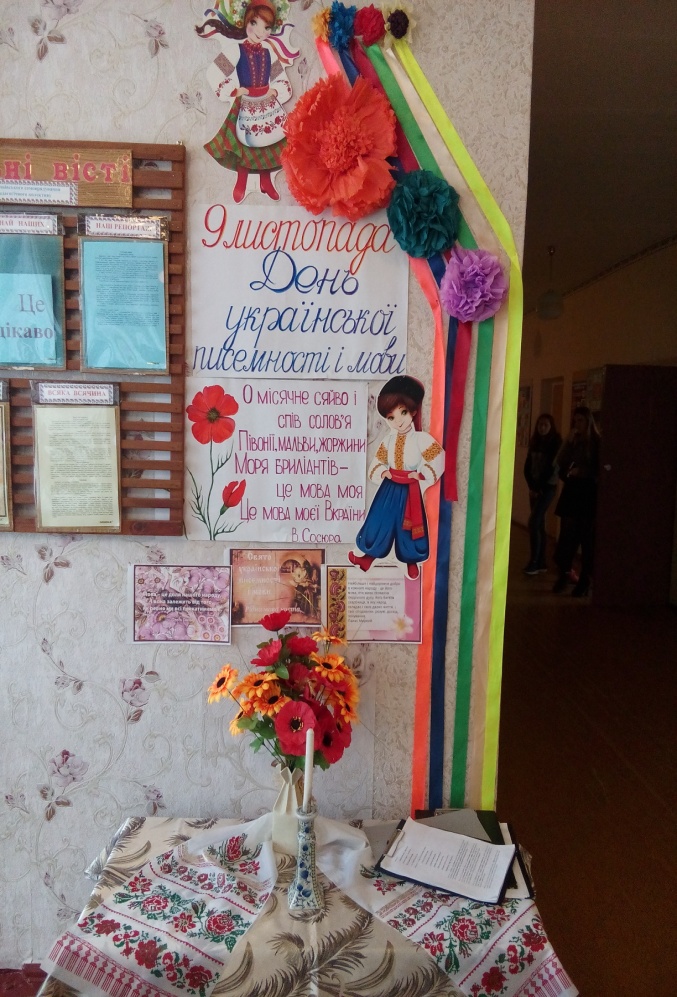 Рідна українська мова,Материнська , колискова,Солов’їна, пречудова,Дзвінка, ніжна і прекрасна,Ніби сонце в небі ясна!» -цими словами розпочався виховний захід в Богуславській ЗОШ І-ІІІ ступенів, присвячений  Дню української писемності й мови, який підготувала та провела Зарудна Ірина Олексіївна, вчитель української мови та літератури. Діти з превеликим бажанням декламували вірші про велич мови, цитували вислови видатних українських поетів та письменників, було пригадано також найсумніші дати в історії нашої писемності. Високий рівень та професіоналізм  під час свого виступу показала учасниця  районного конкурсу ораторського мистецтва , учениця 11 класу – Галієва Кароліна, яка всім довела, що мова – це   надбання народу, яке треба берегти та цінувати. Всі учасники цього свята залишилися задоволені та  відчули гордість, що ми народилися і живемо на такій чудовій, мальовничій землі –   нашій славній Україні.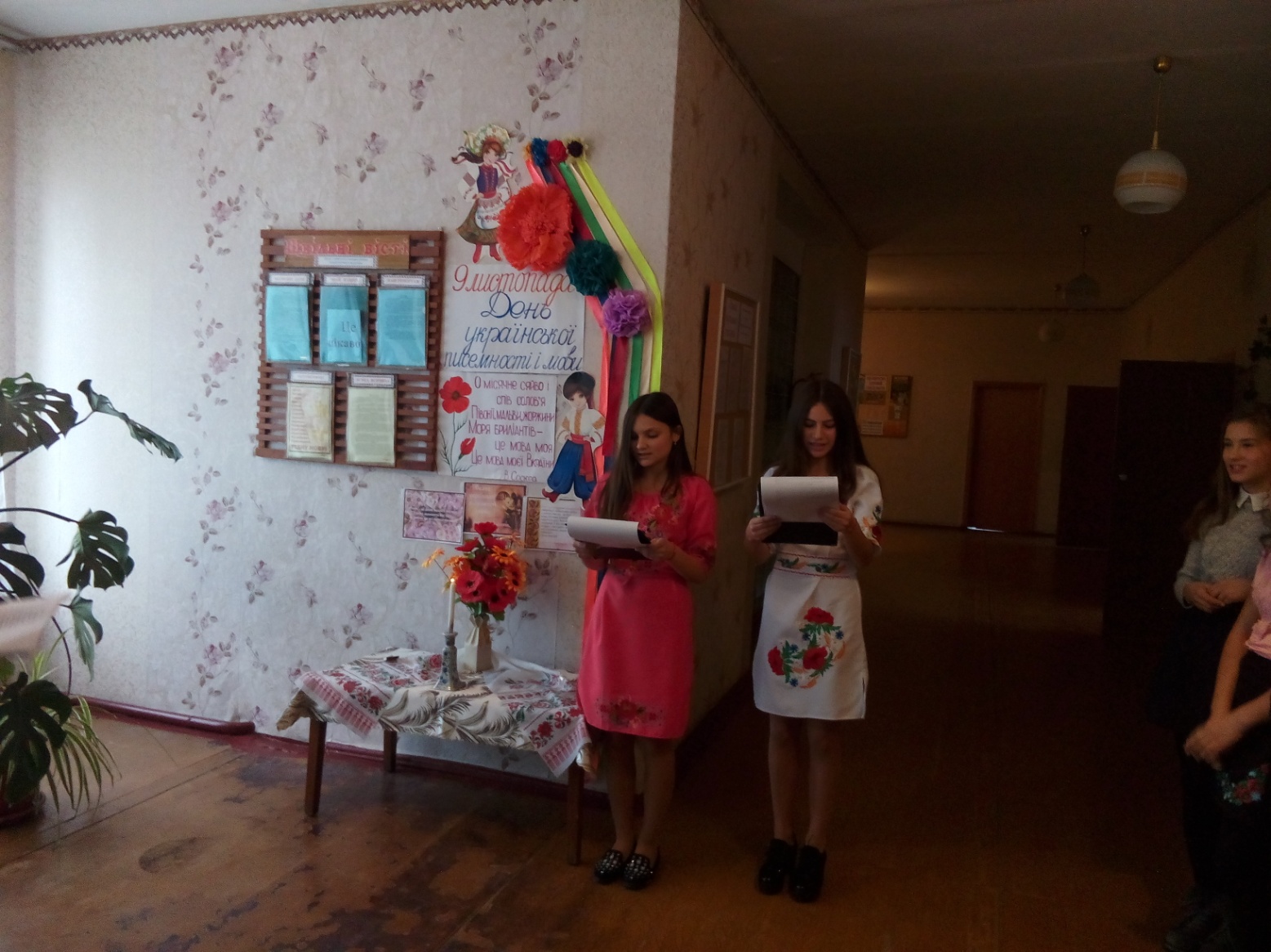 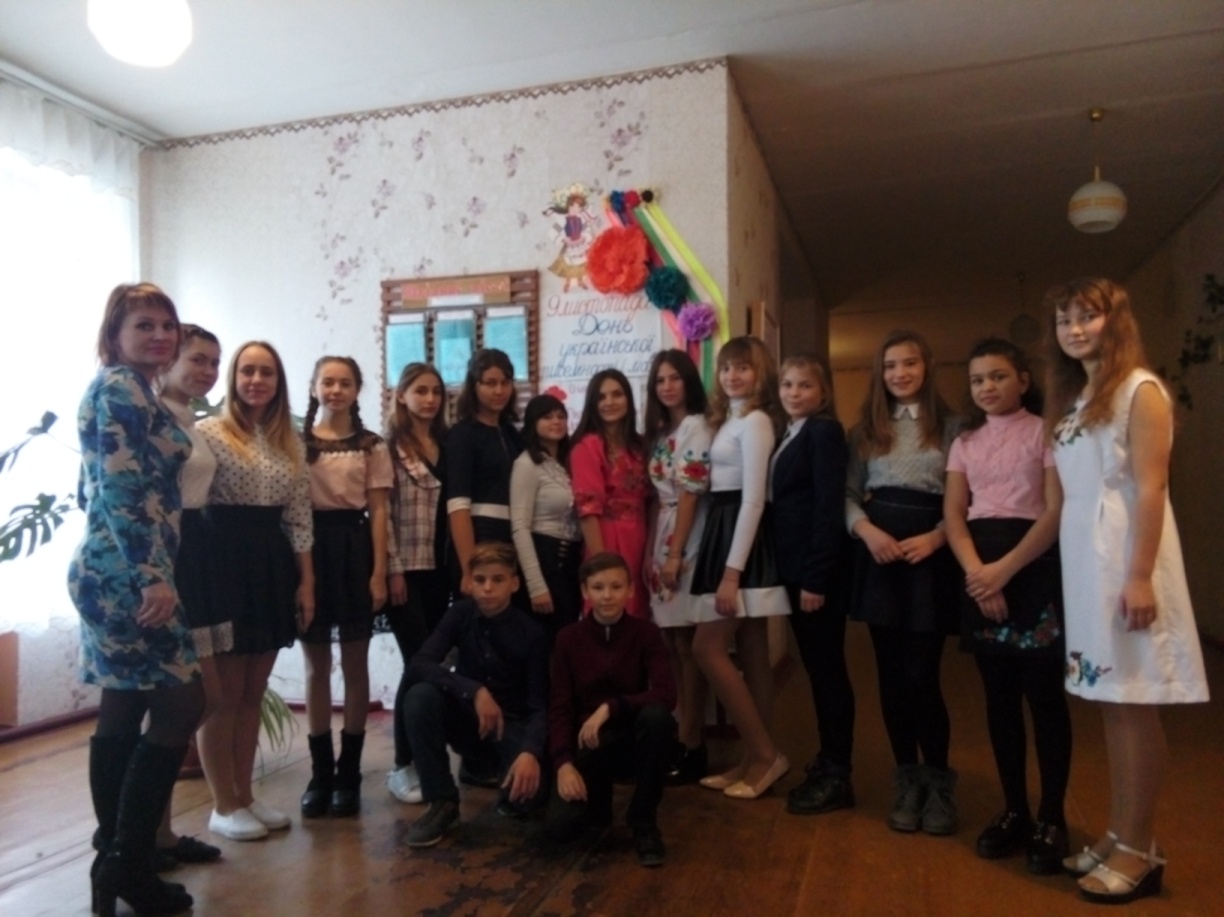 Вже кілька років поспіль учні 9-11 класів, учителі Богуславської ЗОШ І-ІІІ ступенів беруть активну  участь у написанні Радіодиктанту національної єдності, який сприяє згуртованості українців, свідомого ставлення до важливості знань державної мови.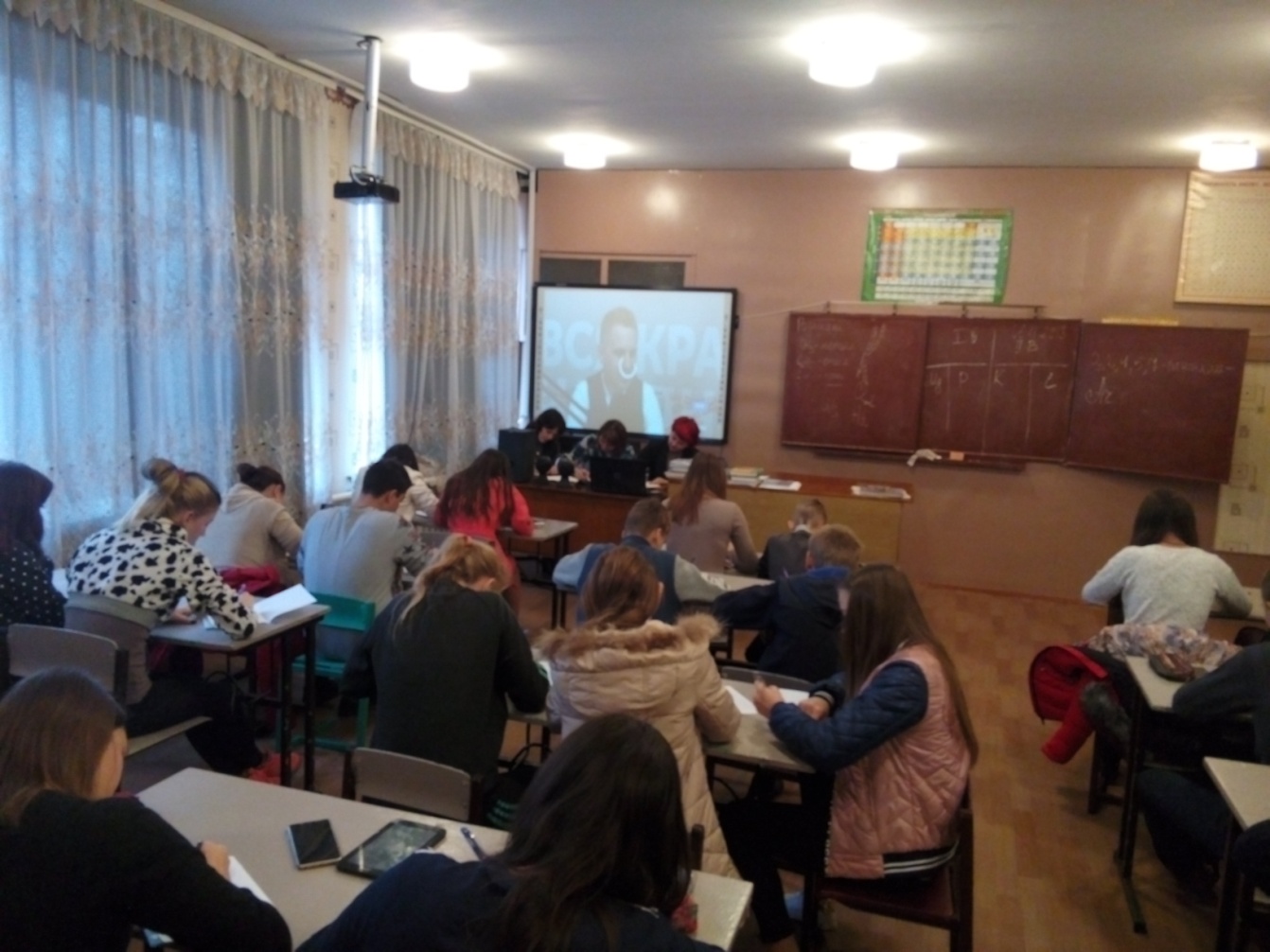 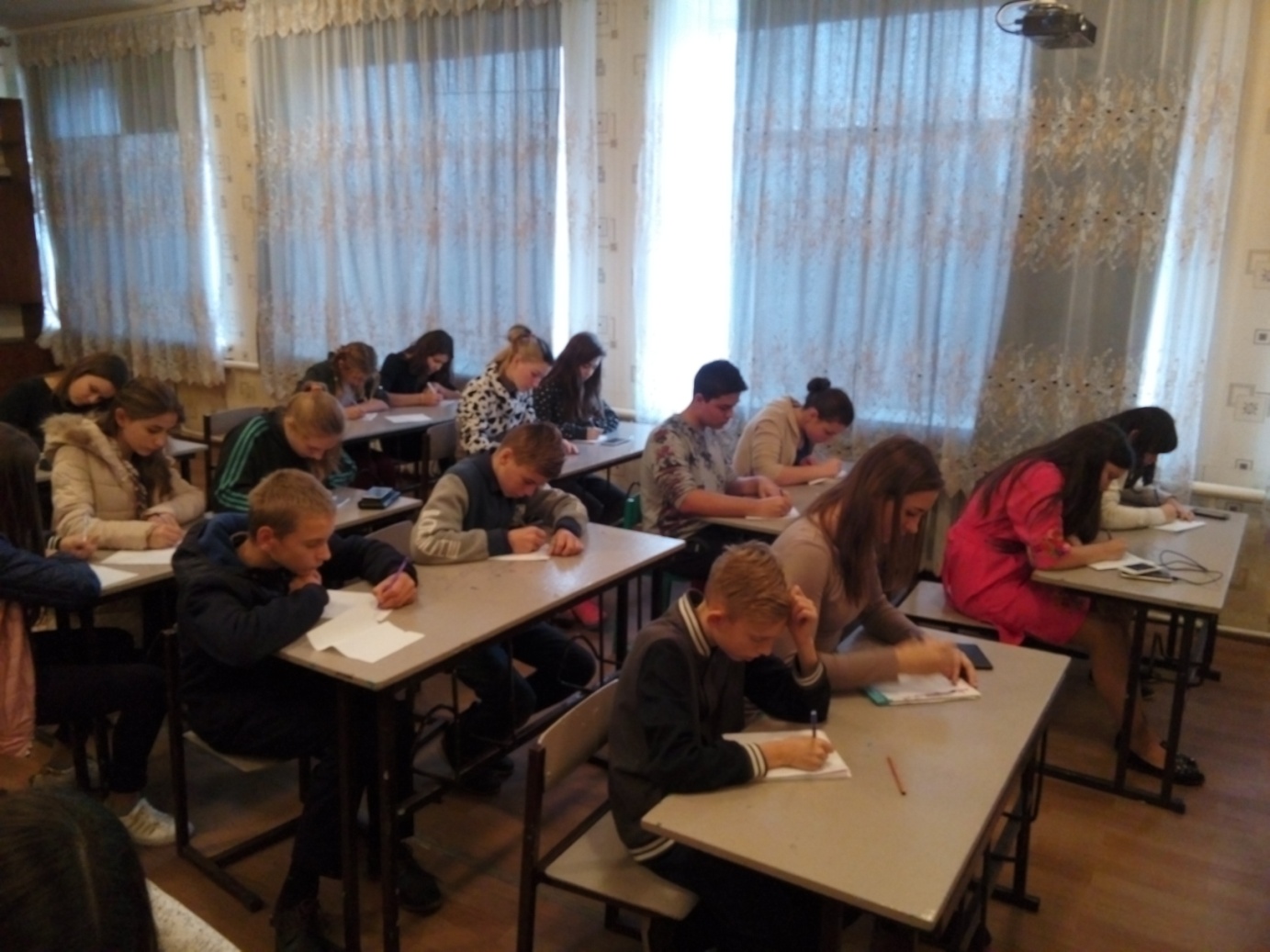 Зі святом!